										Załącznik Nr 1 do SWZOGÓLNE WARUNKI DOSTAWY SPRZĘTU:Wykonawca zapewni dostawę do lokalizacji wskazanej przez Zamawiającego.Wykonawca zapewni transport sprzętów na miejsce.Komputery i oprogramowanie winny być wolne od wad oraz od obciążeń prawami osób trzecich oraz pochodzić z legalnych źródeł.Dostarczony sprzęt musi być fabrycznie nowy, musi pochodzić z oficjalnego kanału sprzedaży producenta na rynek polski, pochodzić z seryjnej produkcji z uwzględnieniem opcji konfiguracyjnych przewidzianych przez producenta dla oferowanego modelu sprzętu.Niedopuszczalne są produkty prototypowe, nie dopuszcza się urządzeń długotrwale magazynowanych oraz pochodzących z programów wyprzedażowych producenta.Urządzenia muszą być dostarczone Zamawiającemu w oryginalnych opakowaniach producenta.Oprogramowanie systemowe oraz biurowe musi być fabrycznie nowe, nieużywane oraz nieaktywowane nigdy wcześniej na innym urządzeniu.Urządzenie na etapie dostawy producent a zamawiający nie mogą podlegać modyfikacjom.Do każdego urządzenia musi być dostarczony komplet standardowej dokumentacji dla użytkownika w języku polskim lub z tłumaczeniem na j. polski, w formie papierowej lub elektronicznej.Ewentualne odstępstwa mogą być realizowane wyłącznie za zgodą Zamawiającego.Komputery przenośne winne być jednego modelu o identycznej konfiguracji sprzętowej,wyprodukowane przez tego samego producenta na bazie tych samych podzespołów.Urządzenia i ich komponenty muszą być oznakowane w taki sposób, aby możliwa była identyfikacja zarówno produktu jak i producenta.Do każdego urządzenia wchodzącym w przedmiot zamówienia należy dołączyć trwałą na ścieralność naklejkę według wzoru: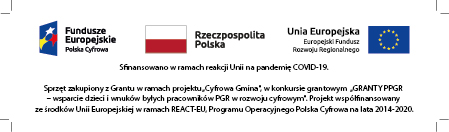 (wzór naklejki dostępny jest do pobrania na stronie https://www.gov.pl/web/cppc/wsparcie-ppgr w zakładce „Materiały do pobrania” – „Naklejka na sprzęt”)Zamawiający wymaga, aby element promocyjny był czytelny oraz nie odlepiał się w trakcie normalnego użytkowania sprzętu. Zamawiający zastrzega możliwość zmiany określonego wzoru.SZCZEGÓŁOWY OPIS - KOMPUTER PRZENOŚNY WRAZ Z OPROGRAMOWANIEM – 53 szt.NazwaWymagane minimalne parametry techniczneZastosowanieKomputer przenośny będzie wykorzystywany dla potrzeb aplikacji biurowych, aplikacji edukacyjnych, dostępu do Internetu oraz poczty elektronicznej, MatrycaKomputer przenośny typu notebook z ekranem 15,6" o rozdzielczości FHD (1920 x 1080) z podświetleniem LED matryca matowa, jasność min. 220nits, kontrast 400:1 WydajnośćNotebook w oferowanej konfiguracji musi osiągać w teście Bapco Mobile Mark25 wyniki nie gorsze niż:Productivity – minimum 745 punktówDC Performance – minimum 715 pktMobileMark 25 indeks – minimum 280 pktWymagane testy wydajnościowe wykonawca musi przeprowadzić na automatycznych ustawieniach konfiguratora dołączonego przez firmę BAPCO i przy natywnej rozdzielczości wyświetlacza oraz włączonych wszystkich urządzaniach. Nie dopuszcza się stosowanie overclokingu, oprogramowania wspomagającego pochodzącego z innego źródła niż fabrycznie zainstalowane oprogramowanie przez producenta, ingerowania w  ustawieniach BIOS (tzn. wyłączanie urządzeń stanowiących pełną konfigurację) jak również w samym środowisku systemu (tzn. zmniejszanie rozdzielczości, jasności i kontrastu itp.)Potwierdzeniem spełnienia powyższych wymagań będzie dołączony do oferty wydruk raportu z oprogramowania testującego.Zamawiający zastrzega sobie, iż w celu sprawdzenia poprawności przeprowadzonych testów Wykonawca może zostać wezwany przy dostawie do wykonania w obecności Zamawiającego, na dwóch losowo wskazanych przez Zamawiającego notebookach, testów ich wydajności, zgodnie z powyższymi wymaganiami, potwierdzający zadeklarowane przez Wykonawcę wyniki wydajnościowePamięć RAM8GB DDR4 możliwość rozbudowy do min 16GB, dwa sloty pamięci dostępne dla użytkownika (nie dopuszcza się pamięci wlutowanych); możliwość rozbudowy pamięci przez użytkownika, bez kontaktu z serwisem producenta.Pamięć masowamin. 256 GB SSD NVMe, fabryczna możliwość instalacji drugiego dysku Karta graficznaZintegrowana z procesorem MultimediaDwukanałowa karta dźwiękowa zintegrowana z płytą główną, zgodna z High Definition, wbudowane głośniki stereo o średniej mocy min. 2x 2W, cyfrowy mikrofon z funkcją redukcji szumów i poprawy mowy wbudowany w obudowę matrycy.Kamera internetowa o rozdzielczości min. HD trwale zainstalowana w obudowie matrycy, dioda informująca użytkownika o aktywnej kamerze.Bateria i zasilanieCzas pracy na baterii minimum 380 minut  potwierdzony przeprowadzonym testem MobileMark 25 Battery Life (do oferty załączyć wydruk przeprowadzonego testu)Zasilacz o mocy min. 65W. Konstrukcja komputera musi umożliwiać demontaż samej baterii lub wszystkich zainstalowanych baterii, samodzielnie bez udziału serwisu w okresie gwarancyjnym. Bateria nie może być trwale zespolona z płytą główną.WagaWaga komputera z oferowaną baterią nie większa niż 1,7 kgObudowaObudowa notebooka wzmocniona, szkielet i zawiasy notebooka wykonany z wzmacnianego metalu. Zamawiający nie dopuszcza sprzętu w kolorze białym.BIOSBIOS zgodny ze specyfikacją UEFI, pełna obsługa za pomocą klawiatury i myszy.BIOS musi umożliwiać przeprowadzenia inwentaryzacji sprzętowej poprzez wyświetlenie informacji o: wersji BIOS, numerze seryjnym i dacie produkcji komputera, wielkości, prędkości i sposobie obsadzenia zainstalowanej pamięci RAM, typie zainstalowanego procesora, zainstalowanym dysku twardym (pojemność, model), MAC adresie wbudowanej w płytę główną karty sieciowej.Funkcja blokowania/odblokowania portów USBMożliwość ustawienia hasła dla administratora oraz użytkownika dla BIOS’u, po podaniu hasła użytkownika możliwość jedynie odczytania informacji, brak możliwości wł/wy funkcji. Hasła silne opatrzone o litery, cyfry i znaki specjalne.Możliwość przypisania w BIOS numeru nadawanego przez Administratora.BezpieczeństwoSystem diagnostyczny z graficzny interfejsem dostępny z poziomu BIOS lub menu BOOT’owania umożliwiający użytkownikowi przeprowadzenie wstępnej diagnostyki awarii poprzez przetestowanie: procesora, pamięci RAM, dysku, płyty głównej i wyświetlacza. Pełna funkcjonalność systemu diagnostycznego musi być dostępna również w przypadku braku lub uszkodzenia oraz sformatowania dysku twardego, braku dostępu do sieci LAN i internetu oraz nie może być realizowana przez narzędzia zewnętrzne podłączane do komputera (np. pamięć USB flash].Dedykowany układ szyfrujący TPM 2.0 Złącze na linkę zabezpieczającą przed kradzieżą.CertyfikatyCertyfikat ISO 9001 dla producenta sprzętu (załączyć do oferty)Certyfikat ISO 50001 dla producenta sprzętu (załączyć do oferty)Deklaracja zgodności CE (załączyć do oferty)Potwierdzenie spełnienia kryteriów środowiskowych, w tym zgodności z dyrektywą RoHS Unii Europejskiej o eliminacji substancji niebezpiecznych w postaci oświadczenia producenta jednostki.Certyfikat Energy Star lub TCO dla oferowanego modelu.System operacyjnySystem operacyjny klasy PC, który spełnia następujące wymagania poprzez wbudowane mechanizmy, bez użycia dodatkowych aplikacji:
1. Dostępne dwa rodzaje graficznego interfejsu użytkownika:
a. Klasyczny, umożliwiający obsługę przy pomocy klawiatury i myszy,
b. Dotykowy umożliwiający sterowanie dotykiem na urządzeniach typu tablet lub monitorach dotykowych
2. Funkcje związane z obsługą komputerów typu tablet, z wbudowanym modułem „uczenia się” pisma użytkownika – obsługa języka polskiego
3. Interfejs użytkownika dostępny w wielu językach do wyboru – w tym polskim i angielskim
4. Możliwość tworzenia pulpitów wirtualnych, przenoszenia aplikacji pomiędzy pulpitami i przełączanie się pomiędzy pulpitami za pomocą skrótów klawiaturowych lub GUI.
5. Wbudowane w system operacyjny minimum dwie przeglądarki Internetowe
6. Zintegrowany z systemem moduł wyszukiwania informacji (plików różnego typu, tekstów, metadanych) dostępny z kilku poziomów: poziom menu, poziom otwartego okna systemu operacyjnego; system wyszukiwania oparty na konfigurowalnym przez użytkownika module indeksacji zasobów lokalnych,
7. Zlokalizowane w języku polskim, co najmniej następujące elementy: menu, pomoc, komunikaty systemowe, menedżer plików.
8. Graficzne środowisko instalacji i konfiguracji dostępne w języku polskim
9. Wbudowany system pomocy w języku polskim.
10. Możliwość przystosowania stanowiska dla osób niepełnosprawnych (np. słabo widzących).
11. Możliwość dokonywania aktualizacji i poprawek systemu poprzez mechanizm zarządzany przez administratora systemu Zamawiającego.
12. Możliwość dostarczania poprawek do systemu operacyjnego w modelu peer-to-peer.
13. Możliwość sterowania czasem dostarczania nowych wersji systemu operacyjnego, możliwość centralnego opóźniania dostarczania nowej wersji o minimum 4 miesiące.14. Zabezpieczony hasłem hierarchiczny dostęp do systemu, konta i profile użytkowników zarządzane zdalnie; praca systemu w trybie ochrony kont użytkowników.
15. Możliwość dołączenia systemu do usługi katalogowej on-premise lub w chmurze.
16. Umożliwienie zablokowania urządzenia w ramach danego konta tylko do uruchamiania wybranej aplikacji - tryb "kiosk".
17. Możliwość automatycznej synchronizacji plików i folderów roboczych znajdujących się na serwerze plików w centrum danych z prywatnym urządzeniem, bez konieczności łączenia się z siecią VPN z poziomu folderu użytkownika zlokalizowanego w centrum danych.
18. Zdalna pomoc i współdzielenie aplikacji – możliwość zdalnego przejęcia sesji zalogowanego użytkownika celem rozwiązania problemu z komputerem.
19. Transakcyjny system plików pozwalający na stosowanie przydziałów (ang. quota) na dysku dla użytkowników oraz zapewniający większą niezawodność i pozwalający tworzyć kopie zapasowe.
20. Oprogramowanie dla tworzenia kopii zapasowych (Backup); automatyczne wykonywanie kopii plików z możliwością automatycznego przywrócenia wersji wcześniejszej.
21. Możliwość przywracania obrazu plików systemowych do uprzednio zapisanej postaci.
22. Możliwość przywracania systemu operacyjnego do stanu początkowego z pozostawieniem plików użytkownika.
23. Możliwość blokowania lub dopuszczania dowolnych urządzeń peryferyjnych za pomocą polityk grupowych (np. przy użyciu numerów identyfikacyjnych sprzętu)."
24. Wbudowany mechanizm wirtualizacji typu hypervisor."
25. Wbudowana możliwość zdalnego dostępu do systemu i pracy zdalnej z wykorzystaniem pełnego interfejsu graficznego.
26. Dostępność bezpłatnych biuletynów bezpieczeństwa związanych z działaniem systemu operacyjnego.27. Wbudowana zapora internetowa (firewall) dla ochrony połączeń internetowych, zintegrowana z systemem konsola do zarządzania ustawieniami zapory i regułami IP v4 i v6.
28. Identyfikacja sieci komputerowych, do których jest podłączony system operacyjny, zapamiętywanie ustawień i przypisywanie do min. 3 kategorii bezpieczeństwa (z predefiniowanymi odpowiednio do kategorii ustawieniami zapory sieciowej, udostępniania plików itp.).
29. Możliwość zdefiniowania zarządzanych aplikacji w taki sposób aby automatycznie szyfrowały pliki na poziomie systemu plików. Blokowanie bezpośredniego kopiowania treści między aplikacjami zarządzanymi a niezarządzanymi.
30. Wbudowany system uwierzytelnienia dwuskładnikowego oparty o certyfikat lub klucz prywatny oraz PIN lub uwierzytelnienie biometryczne.
31. Wbudowane mechanizmy ochrony antywirusowej i przeciw złośliwemu oprogramowaniu z zapewnionymi bezpłatnymi aktualizacjami.
32. Wbudowany system szyfrowania dysku twardego ze wsparciem modułu TPM
33. Możliwość tworzenia i przechowywania kopii zapasowych kluczy odzyskiwania do szyfrowania dysku w usługach katalogowych.
34. Możliwość tworzenia wirtualnych kart inteligentnych.
35. Wsparcie dla firmware UEFI i funkcji bezpiecznego rozruchu (SecureBoot)
36. Wbudowany w system, wykorzystywany automatycznie przez wbudowane przeglądarki filtr reputacyjny URL.
37. Wsparcie dla IPSEC oparte na politykach – wdrażanie IPSEC oparte na zestawach reguł definiujących ustawienia zarządzanych w sposób centralny.
38. Mechanizmy logowania w oparciu o:
a. Login i hasło,
b. Karty inteligentne i certyfikaty (smartcard),c. Wirtualne karty inteligentne i certyfikaty (logowanie w oparciu o certyfikat chroniony poprzez moduł TPM),
d. Certyfikat/Klucz i PIN
e. Certyfikat/Klucz i uwierzytelnienie biometryczne
39. Wsparcie dla uwierzytelniania na bazie Kerberos v. 5
40. Wbudowany agent do zbierania danych na temat zagrożeń na stacji roboczej.
41. Wsparcie .NET Framework 2.x, 3.x i 4.x – możliwość uruchomienia aplikacji działających we wskazanych środowiskach
42. Wsparcie dla VBScript – możliwość uruchamiania interpretera poleceń
43. Wsparcie dla PowerShell 5.x – możliwość uruchamiania interpretera poleceńSystem operacyjny zainstalowany na komputerze przenośnym.
Licencja systemu operacyjnego zaimplementowana w BIOS komputera, umożliwiająca instalację systemu bez podawania klucza oraz bez aktywacji systemu za pośrednictwem Internetu.
Nie dopuszcza się zaoferowania systemu operacyjnego typu refurbished.Oprogramowanie biurowePakiet biurowy musi spełniać następujące wymagania poprzez wbudowane mechanizmy, bez użycia dodatkowych aplikacji:
1. Musi zawierać co najmniej następujące komponenty:
• edytor tekstu,
• arkusz kalkulacyjny,
• program do przygotowywania i prowadzenia prezentacji,
2. Wszystkie komponenty oferowanego pakietu biurowego muszą być integralną częścią tego samego pakietu, współpracować ze sobą (osadzanie i wymiana danych), posiadać jednolity interfejs oraz ten sam jednolity sposób obsługi;
3. Dostępna pełna polska wersja językowa interfejsu użytkownika, systemu komunikatów i podręcznej kontekstowej pomocy technicznej;
4. Prawidłowe odczytywanie i zapisywanie danych w dokumentach w formatach: doc, docx, xls, xlsx, ppt, pptx, pps, ppsx, w tym obsługa formatowania bez utraty parametrów i cech użytkowych (zachowane wszelkie formatowanie, umiejscowienie tekstów, liczb, obrazków, wykresów, odstępy między tymi obiektami i kolorów);
5. Wykonywanie i edycja makr oraz kodu zapisanego w języku Visual Basic w plikach xls, xlsx oraz formuł w plikach wytworzonych w MS Office 2007, MS Office 2010, MS Office 2013, MS Office 2016 oraz MS Office 2019 bez utraty danych oraz bez konieczności przerabiania dokumentów;
6. Możliwość zapisywania wytworzonych dokumentów bezpośrednio w formacie PDF;
7. Możliwość zintegrowania uwierzytelniania użytkowników z usługą katalogową Active Directory;
8. Możliwość nadawania uprawnień do modyfikacji i formatowania dokumentów lub ich elementów;
9. Możliwość jednoczesnej pracy wielu użytkowników na udostępnionym dokumencie arkusza kalkulacyjnego;
10. Posiadać pełną kompatybilność z systemami operacyjnymi:
• MS Windows 8 (32 i 64-bit),
• MS Windows 8.1 (32 i 64-bit),
• MS Windows 10 (32 i 64-bit),
• MS Windows 11 (32 i 64 bit)Wymagania dodatkoweWbudowane porty i złącza: HDMI 1.4, RJ-45 (karta sieciowa wbudowana), min. 3xUSB w tym min. 2 port USB 3.2 gen1 typ-A, czytnik kart SD 3.0, współdzielone złącze słuchawkowe stereo i złącze mikrofonowe, złącze zasilania (zasilacz nie może zajmować portów USB)Zintegrowana w postaci wewnętrznego modułu mini-PCI Express karta sieci WLAN 802.11AC, moduł bluetooth 4.1 Klawiatura z wbudowanym podświetleniem (układ US - QWERTY) z wydzieloną klawiaturą numeryczną, touchpad z strefą przewijania w pionie, poziomie wraz z obsługą gestów.Warunki gwarancjiMinimum 2-letnia gwarancja producenta świadczona na miejscu u klienta. Czas reakcji serwisu - do końca następnego dnia roboczego. Dedykowany portal producenta do zgłaszania awarii lub usterek, możliwość samodzielnego zamawiania zamiennych komponentów oraz sprawdzenie okresu gwarancji, fabrycznej konfiguracji.Firma serwisująca musi posiadać ISO 9001: 2015 na świadczenie usług serwisowych oraz posiadać autoryzacje producenta komputera – dokumenty potwierdzające załączyć do oferty.Oświadczenie producenta, że w przypadku nie wywiązywania się z obowiązków gwarancyjnych oferenta lub firmy serwisującej, przejmie na siebie wszelkie zobowiązania związane z serwisem.